Sporcu Velisi Adı, Soyadı İmza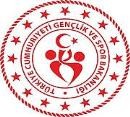 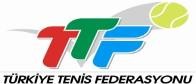 Sporcu Velisi Adı, Soyadı İmzaSporcu Adı, Soyadı İmzaTÜRKİYE TENİS FEDERASYONU BAŞKANLIĞI TOHM SPORCU ÖN KAYIT FORMUTÜRKİYE TENİS FEDERASYONU BAŞKANLIĞI TOHM SPORCU ÖN KAYIT FORMUTÜRKİYE TENİS FEDERASYONU BAŞKANLIĞI TOHM SPORCU ÖN KAYIT FORMUTÜRKİYE TENİS FEDERASYONU BAŞKANLIĞI TOHM SPORCU ÖN KAYIT FORMUTÜRKİYE TENİS FEDERASYONU BAŞKANLIĞI TOHM SPORCU ÖN KAYIT FORMUTÜRKİYE TENİS FEDERASYONU BAŞKANLIĞI TOHM SPORCU ÖN KAYIT FORMUSporcunun Adı SoyadıDoğum TarihiTC Kimlik Noİkamet ettiği ilİkamet AdresiBaşvuru Yapılan Tohm MerkeziAnkaraAntalyaİzmirMersinTrabzonBaşvuru Yapılan Tohm MerkeziMobil Tel NoEv Tel NoKulübüAntrenörünün Adı SoyadıBaşvuru Tarihi